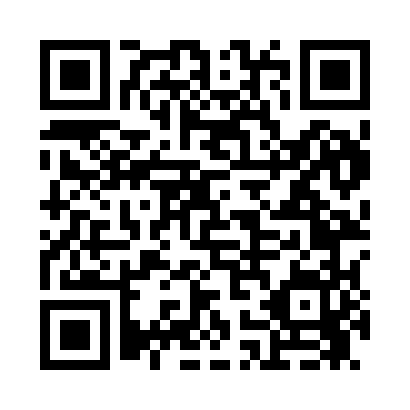 Prayer times for Abuelo, New Mexico, USAMon 1 Jul 2024 - Wed 31 Jul 2024High Latitude Method: Angle Based RulePrayer Calculation Method: Islamic Society of North AmericaAsar Calculation Method: ShafiPrayer times provided by https://www.salahtimes.comDateDayFajrSunriseDhuhrAsrMaghribIsha1Mon4:215:491:054:558:229:492Tue4:225:491:064:558:229:493Wed4:235:501:064:558:229:494Thu4:235:501:064:568:229:485Fri4:245:511:064:568:219:486Sat4:255:511:064:568:219:487Sun4:255:521:074:568:219:478Mon4:265:531:074:568:219:479Tue4:275:531:074:568:209:4610Wed4:285:541:074:568:209:4611Thu4:295:541:074:568:209:4512Fri4:295:551:074:568:199:4513Sat4:305:561:074:568:199:4414Sun4:315:561:074:578:189:4315Mon4:325:571:084:578:189:4316Tue4:335:581:084:578:179:4217Wed4:345:581:084:578:179:4118Thu4:355:591:084:578:169:4019Fri4:366:001:084:578:169:3920Sat4:376:001:084:578:159:3821Sun4:386:011:084:568:149:3822Mon4:396:021:084:568:149:3723Tue4:406:031:084:568:139:3624Wed4:416:031:084:568:129:3525Thu4:426:041:084:568:129:3426Fri4:436:051:084:568:119:3327Sat4:446:061:084:568:109:3228Sun4:456:061:084:568:099:3029Mon4:466:071:084:558:089:2930Tue4:476:081:084:558:079:2831Wed4:486:091:084:558:079:27